                  切  結  書   (第一聯存學務處)學生           現就讀崑山中學       科     年級     班，因曠課過多，超過規定時數〈42小時〉，依規定應予期末「適性輔導處置」，家長願意全力配合學校，加強督促子弟按時參加愛校服務，以抵銷曠課。至學期結束時如曠課仍超過42小時以上，願接受校規期末「適性輔導處置」，絕無異議。※備註：依高級中等學校學生學習評量辦法第24條規定：學生除公假外，全學期缺課節數達教學總節數二分之一，或曠課累積達42節者，經提學生事務相關會議後，應依法令規定進行「適性輔導」及「適性教育」處置。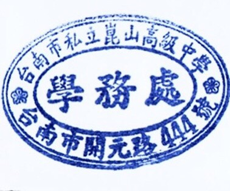                切結人(家長)：               簽章               學          生：                  簽章      中華民國           年          月          日                      切  結  書  (第二聯請家長保留)學生           現就讀崑山中學       科     年級     班，因曠課過多，超過規定時數〈42小時〉，依規定應予期末「適性輔導處置」，家長願意全力配合學校，加強督促子弟按時參加愛校服務，以抵銷曠課。至學期結束時如曠課仍超過42小時以上，願接受校規期末「適性輔導處置」，絕無異議。※備註：依高級中等學校學生學習評量辦法第24條規定：學生除公假外，全學期缺課節數達教學總節數二分之一，或曠課累積達42節者，經提學生事務相關會議後，應依法令規定進行「適性輔導」及「適性教育」處置。               切結人(家長)：               簽章                  學           生：                 簽章      中華民國           年          月          日    